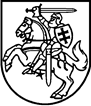 PRIEŠGAISRINĖS APSAUGOS IR GELBĖJIMO DEPARTAMENTO PRIE VIDAUS REIKALŲ MINISTERIJOS DIREKTORIUSĮSAKYMASDėl PRIEŠGAISRINĖS APSAUGOS IR GELBĖJIMO DEPARTAMENTO PRIE VIDAUS REIKALŲ MINISTERIJOS DIREKTORIAUS 2003 M. BALANDŽIO 25 D. ĮSAKYMO Nr. 68 „Dėl UGNIAGESIŲ GELBĖTOJŲ MOKYKLOS NUOSTATŲ PATVIRTINIMO“ PAKEITIMO2020 m. spalio 9 d. Nr. 1-475VilniusP a k e i č i u Priešgaisrinės apsaugos ir gelbėjimo departamento prie Vidaus reikalų ministerijos direktoriaus 2003 m. balandžio 25 d. įsakymą Nr. 68 „Dėl Ugniagesių gelbėtojų mokyklos nuostatų patvirtinimo“ ir jį išdėstau nauja redakcija:„PRIEŠGAISRINĖS APSAUGOS IR GELBĖJIMO DEPARTAMENTOPRIE VIDAUS REIKALŲ MINISTERIJOSDIREKTORIUSĮSAKYMASDĖL UGNIAGESIŲ GELBĖTOJŲ MOKYKLOS NUOSTATŲ PATVIRTINIMOVadovaudamasis Priešgaisrinės apsaugos ir gelbėjimo departamento prie Vidaus reikalų ministerijos nuostatų, patvirtintų Lietuvos Respublikos vidaus reikalų ministro 2010 m. gruodžio 31 d. įsakymu Nr. 1V-831 „Dėl Priešgaisrinės apsaugos ir gelbėjimo departamento prie Vidaus reikalų ministerijos nuostatų patvirtinimo“, 19.3 papunkčiu:1. T v i r t i n u   Ugniagesių gelbėtojų mokyklos nuostatus (pridedama).2. P r i p a ž į s t u netekusiais galios:2.1. Priešgaisrinės apsaugos ir gelbėjimo departamento prie Vidaus reikalų ministerijos direktoriaus 2006 m. lapkričio 2 d. įsakymą Nr. 1-418 „Dėl Priešgaisrinės apsaugos ir gelbėjimo departamento prie Vidaus reikalų ministerijos direktoriaus 2003 m. balandžio 25 d. įsakymo Nr. 68 „Dėl Priešgaisrinės apsaugos ir gelbėjimo departamento prie Lietuvos Respublikos vidaus reikalų ministerijos Ugniagesių gelbėtojų mokyklos nuostatų bei mokymo programos patvirtinimo“ pakeitimo“;2.2. Priešgaisrinės apsaugos ir gelbėjimo departamento prie Vidaus reikalų ministerijos direktoriaus 2015 m. sausio 21 d. įsakymą Nr. 1-17 „Dėl Ugniagesių gelbėtojų mokyklos nuostatų patvirtinimo“ su visais pakeitimais ir papildymais.“Direktoriusvidaus tarnybos generolas 		                                                                     Saulius GreičiusPATVIRTINTAPriešgaisrinės apsaugos ir gelbėjimo departamento prie Vidaus reikalų ministerijos direktoriaus 2003 m. balandžio 25 d. įsakymu Nr. 68(Priešgaisrinės apsaugos ir gelbėjimo departamento prie Vidaus reikalų ministerijos direktoriaus 2020 m. spalio 9 d. įsakymo Nr. 1-475redakcija)Ugniagesių gelbėtojų mokyklos NUOSTATAII SKYRIUSBENDROSIOS NUOSTATOS1.	Ugniagesių gelbėtojų mokyklos nuostatai (toliau – Nuostatai) reglamentuoja Ugniagesių gelbėtojų mokyklos (toliau – Mokykla) veiklos sritį ir rūšis, tikslus, uždavinius, funkcijas, mokymosi pasiekimus įteisinančių dokumentų išdavimą, teises ir pareigas, veiklos organizavimą ir valdymą, savivaldos narių teises ir pareigas, darbuotojų priėmimą į darbą, darbo apmokėjimo tvarką ir veiklos vertinimą, turtą, lėšas, jų naudojimo tvarką, finansinės veiklos kontrolę ir veiklos priežiūrą, vidaus auditą.2.	Mokyklos steigėjas yra Lietuvos Respublikos vidaus reikalų ministerija. Lietuvos Respublikos vidaus reikalų ministro perduotas steigėjo visas funkcijas, teises ir pareigas vykdo Priešgaisrinės apsaugos ir gelbėjimo departamentas prie Vidaus reikalų ministerijos (toliau – Priešgaisrinės apsaugos ir gelbėjimo departamentas). Priešgaisrinės apsaugos ir gelbėjimo departamento buveinės adresas: Švitrigailos g. 18, 03223 Vilnius.3.	Mokyklos juridinio asmens kodas – 111962021.4.	Mokykla įsteigta 2003 m. liepos 1 d. reorganizavus Priešgaisrinės apsaugos ir gelbėjimo departamento Ugniagesių rengimo centrą. Mokykla yra biudžetinė įstaiga, finansuojama iš Lietuvos Respublikos valstybės biudžeto ir kitų valstybės pinigų fondų.5.	Mokyklos adresas: Rolando Jankausko g. 2, 04310 Vilnius.6.	Mokyklos grupė – profesinio mokymo įstaiga (kodas 3130).7.	Mokyklos pagrindinė paskirtis – profesinis mokymas pagal pirminio ir tęstinio profesinio mokymo programas (kodas 31313101).8.	Mokykloje mokymas vykdomas pagal pirminio ir tęstinio profesinio mokymo, neformaliojo suaugusiųjų švietimo mokymo programas.9.	Mokykloje mokymas organizuojamas pagal Lietuvos Respublikos švietimo, mokslo ir sporto ministro patvirtintą grupinę mokymo formą. Mokymo kalba – lietuvių, jeigu susitarimuose dėl tarptautinių mokymo renginių organizavimo nenustatyta kita kalba.10.	Mokykla išduoda mokymosi pasiekimus įteisinančius dokumentus: profesinio mokymo diplomą, profesinio mokymosi pasiekimų pažymą ir pažymėjimus.11.	Mokykla turi šiuos struktūrinius padalinius:11.1.	Administracinį skyrių, esantį Rolando Jankausko g. 2, Vilniuje;11.2.	Mokymo skyrių, esantį Rolando Jankausko g. 2, Vilniuje;11.3.	Praktinio parengimo skyrių, esantį, Miško g. 7, Valčiūnų k., Juodšilių sen., Vilniaus r.12.	Mokykla turi bendrabučius, esančius Miško g. 7, Valčiūnų k., Juodšilių sen., Vilniaus r.13.	Mokykla yra viešasis juridinis asmuo, turintis sąskaitas banke, blanką, antspaudą su Lietuvos valstybės herbu ir savo pavadinimu, štandartą ir kitą simboliką.14.	Mokykla savo veikloje vadovaujasi Lietuvos Respublikos Konstitucija, Europos Sąjungos teisės aktais, Lietuvos Respublikos priešgaisrinės saugos įstatymu, Lietuvos Respublikos civilinės saugos įstatymu, Lietuvos Respublikos vidaus tarnybos statutu, Lietuvos Respublikos švietimo įstatymu, Lietuvos Respublikos profesinio mokymo įstatymu ir kitais įstatymais, Lietuvos Respublikos Vyriausybės (toliau – Vyriausybė) nutarimais, vidaus reikalų ministro, švietimo, mokslo ir sporto ministro, Priešgaisrinės apsaugos ir gelbėjimo departamento direktoriaus įsakymais, Nuostatais ir kitais teisės aktais.II SKYRIUSMOKYKLOS VEIKLOS SRITIS IR RŪŠYS, TIKSLAS, UŽDAVINIAI, FUNKCIJOS. MOKYMOSI PASIEKIMUS ĮTEISINANČIŲ DOKUMENTŲ IŠDAVIMAS15.	Mokyklos veiklos sritis – švietimas (kodas 85). 16.	Mokyklos veiklos rūšys:16.1.	pagrindinė švietimo veiklos rūšis – techninis ir profesinis vidurinis mokymas (kodas 85.32);16.2.	kitos švietimo veiklos rūšys:16.2.1.	kitas, niekur kitur nepriskirtas švietimas (kodas 85.59);16.2.2.	švietimui būdingų paslaugų veikla (kodas 85.60);16.2.3.	vairavimo mokyklų veikla (kodas 85.53);16.3.	kitos ne švietimo veiklos rūšys:16.3.1.	knygų, periodinių leidinių leidyba ir kita leidybinė veikla (kodas 58.1);16.3.2.	priešgaisrinių tarnybų veikla (kodas 84.25);16.3.3.	sportinė veikla, pramogų ir poilsio organizavimo veikla (kodas 93);16.3.4.	sporto klubų veikla (kodas 93.12);16.3.5.	kūno rengybos centrų veikla (kodas 93.13);16.3.6.	nekilnojamojo turto nuoma ir eksploatavimas (kodas 68.2);16.3.7.	nekilnojamojo turto operacijos už atlygį arba pagal sutartį (kodas 68.3);16.3.8.	poilsio ir sporto reikmenų nuoma ir išperkamoji nuoma (kodas 77.21);16.3.9.	sporto įrangos nuoma (kodas 77.21.40);16.4.	vaikų poilsio stovyklų veikla (kodas 55.20.20);16.5 kita apgyvendinimo veikla (kodas 55.90);16.6. kiti gamtos mokslų ir inžinerijos moksliniai tyrimai ir taikomoji veikla (kodas 72.19);16.7.	socialinių mokslų tiriamieji ir taikomieji darbai (kodas 72.20.20).17.	Mokyklos veiklos tikslas – vykdyti mokymą, suteikiantį kvalifikaciją ir (ar) kompetenciją asmenims, dirbantiems priešgaisrinės saugos užtikrinimo ir civilinės saugos sistemos pajėgose, tobulinti valstybės tarnautojų ir darbuotojų, dirbančių pagal darbo sutartis, kvalifikaciją ir siekti geresnės švietimo kokybės.18.	Mokyklos uždaviniai yra:18.1.	sudaryti sąlygas asmeniui įgyti, keisti ar tobulinti kvalifikaciją ir kompetencijas, įgyti šiuolaikinei profesinei veiklai reikalingų teorinių žinių ir praktinių gebėjimų;18.2.	užtikrinti mokymo kokybę, atitinkančią šiuolaikinius reikalavimus;18.3.	sudaryti sąlygas pedagogams tobulinti kvalifikaciją ir skatinti mokslo tiriamąją, metodinę veiklą;18.4.	dalyvauti likviduojant įvykių, ekstremaliųjų įvykių ir ekstremaliųjų situacijų padarinius.19.	Mokykla, siekdama 18.1 papunktyje nurodyto uždavinio, atlieka šias funkcijas:19.1.	vykdo formalųjį pirminį ir tęstinį profesinį mokymą;19.2.	vykdo neformalųjį profesinį mokymą;19.3.	vykdo įvadinio mokymo kursus asmenims, pretenduojantiems į vidaus tarnybą;19.4.	Vyriausybės nustatyta tvarka vykdo civilinės saugos mokymą;19.5.	organizuoja kursus, seminarus, paskaitas valstybinei priešgaisrinei gelbėjimo tarnybai aktualiais klausimais;19.6.	rengia ir tobulina civilinės saugos ir gaisrinės saugos mokymo programas;19.7.	organizuoja ir vykdo valstybinės priešgaisrinės gelbėjimo tarnybos valstybės tarnautojų ir darbuotojų, dirbančių pagal darbo sutartis, kvalifikacijos tobulinimą.20.	Mokykla, siekdama 18.2 papunktyje nurodyto uždavinio, laikosi tarptautiniame standarte LST EN ISO 9001:2015 nustatytų kokybės vadybos sistemoms keliamų reikalavimų.21.	Mokykla, siekdama 18.3 papunktyje nurodyto uždavinio, atlieka šias funkcijas:21.1.	organizuoja ir vykdo metodinę, mokslo tiriamąją ir leidybinę veiklą;21.2.	rengia ir tobulina mokymo priemones (vadovėlius, konspektus, užduočių rinkinius ir kt.);21.3.	organizuoja Mokyklos statutinių valstybės tarnautojų atitikties fizinio pasirengimo reikalavimams tikrinimą;21.4.	dalyvauja tarptautinėje švietimo erdvėje, tarptautinėse programose ar kitaip bendradarbiauja su užsienio valstybių švietimo sistemų subjektais;21.5.	teikia metodinę pagalbą gaisrinės ir civilinės saugos klausimais valstybės ir savivaldybių institucijoms ir įstaigoms, ūkio subjektams ir kitoms įstaigoms;21.6.	pagal kompetenciją dalyvauja civilinės saugos ir priešgaisrinių gelbėjimo pajėgų pratybose;21.7.	planuoja ir organizuoja sporto varžybas, stovyklas ir kitus sporto renginius.22.	Mokykla, siekdama 18.4 papunktyje nurodyto uždavinio, atlieka šias funkcijas:22.1.	Priešgaisrinės apsaugos ir gelbėjimo departamento direktoriaus nustatyta tvarka ir (ar) pavedimu dalyvauja gesinant gaisrus, gelbėjant žmones ir turtą gaisro metu, atliekant kitus gelbėjimo darbus;22.2.	dalyvauja Valstybės ekstremaliųjų situacijų operacijų centro ir Priešgaisrinės apsaugos ir gelbėjimo departamento ekstremaliųjų situacijų operacijų centro veikloje.23.	Mokykla atlieka ir kitas įstatymų ir kitų teisės aktų nustatytas funkcijas.24.	Mokykloje išduodami šie kvalifikacijos ir mokymosi pasiekimus įteisinantys dokumentai:24.1. profesinio mokymo diplomas – asmeniui, gavusiam jo įgytų kompetencijų, reikalingų kvalifikacijai gauti, teigiamą įvertinimą; 24.2. pažymėjimas – asmeniui, baigusiam įvadinio mokymo kursus, profesinio mokymo programos modulį ar kvalifikacijos tobulinimo programą; 24.3. profesinio mokymosi pasiekimų pažyma – asmeniui, kuris mokėsi pagal formaliojo profesinio mokymo programą ar profesinio mokymo programos modulį, tačiau jų nebaigė.25.	Asmenų, siekiančių įgyti kvalifikaciją, mokslo pasiekimų įteisinimas dokumentuose ir šių dokumentų išdavimas vykdomas vadovaujantis Profesinio mokymo diplomo ir pažymėjimo turinio, formos ir išdavimo tvarkos aprašu, patvirtintu Lietuvos Respublikos švietimo ir mokslo ministro 2015 m. kovo 23 d. įsakymu Nr. V-231 „Dėl Profesinio mokymo diplomo ir pažymėjimo turinio, formos ir išdavimo tvarkos aprašo patvirtinimo“.26.	Kvalifikacijos ir mokymosi pasiekimų įteisinančių dokumentų užsakymas, išrašymas, išdavimas, apskaita ir atsiskaitymas už panaudotus blankus vykdomas teisės aktų nustatyta tvarka. III SKYRIUSMOKYKLOS TEISĖS IR PAREIGOS27.	Mokykla, įgyvendindama jai pavestus uždavinius ir atlikdama funkcijas, turi teisę:27.1.	teikti Priešgaisrinės apsaugos ir gelbėjimo departamento direktoriui pasiūlymus dėl teisės aktų, susijusių su Mokyklos veikla;27.2.	gauti iš valstybės ir savivaldybių institucijų ir įstaigų, kitų asmenų informaciją, kurios reikia Mokyklos veiklos tikslams įgyvendinti ir funkcijoms atlikti;27.3.	pasitelkti kitų valstybės ir savivaldybių institucijų ir įstaigų, nevyriausybinių organizacijų atstovus (susitarus su jų vadovais) sprendžiamoms problemoms nagrinėti, sudaryti komisijas, darbo grupes Mokyklos kompetencijai priskirtiems klausimams spręsti;27.4.	pagal kompetenciją dalyvauti regioniniuose ir tarptautiniuose projektuose ir programose;27.5.	Lietuvos Respublikos labdaros ir paramos įstatymo nustatyta tvarka gauti paramą iš fizinių ir juridinių asmenų;27.6.	teikti juridiniams ir fiziniams asmenims mokamas paslaugas ir už tai gauti lėšų; 27.7.	pagal kompetenciją sudaryti sutartis ir susitarimus su Lietuvos Respublikos ir užsienio valstybių juridiniais bei fiziniais asmenimis;27.8.	nustatyti teikiamų švietimo ar papildomų paslaugų kainas, įkainius ir tarifus tais atvejais, kai Švietimo įstatymo ir kitų įstatymų nustatyta tvarka to nenustato Vyriausybė arba Priešgaisrinės apsaugos ir gelbėjimo departamentas.28.	Mokykla turi ir kitų teisių, kurias jai suteikia įstatymai ir kiti teisės aktai.29.	Mokyklos pareigos:29.1.	užtikrinti saugią ir sveiką mokymosi ir darbo aplinką;29.2.	užtikrinti kursantų ir klausytojų nešališką pasiekimų vertinimą;29.3.	užtikrinti kokybišką mokymą pagal Mokyklos vykdomas mokymų programas;29.4.	sudaryti sąlygas Mokyklos darbuotojams tobulinti kvalifikaciją.IV SKYRIUSmokyklos VEIKLOS ORGANIZAVIMAS ir valdymas30.	Mokyklos veikla organizuojama pagal Vyriausybės nustatyta tvarka parengtą ir vidaus reikalų ministro patvirtintą Priešgaisrinės apsaugos ir gelbėjimo departamento metinį veiklos planą, Priešgaisrinės apsaugos ir gelbėjimo departamento direktoriaus patvirtintą Mokyklos metinį veiklos planą ir Priešgaisrinės apsaugos ir gelbėjimo departamento direktoriaus patvirtintą Mokyklos metinį mokymo ir kvalifikacijos tobulinimo renginių grafiką.31.	Mokykla rengia ir teikia Priešgaisrinės apsaugos ir gelbėjimo departamentui nustatytos formos ataskaitas ir suvestines, susijusias su Mokyklai nustatytų veiklos tikslų, priemonių ir funkcijų vykdymu, finansinių ir kitų išteklių panaudojimu, ir kitą Vidaus reikalų ministerijos ar Priešgaisrinės apsaugos ir gelbėjimo departamento metiniam veiklos planui rengti reikalingą informaciją.32.	Mokyklos struktūrinių padalinių veiklą ir vidaus tvarką reglamentuoja šie Nuostatai, Mokyklos viršininko tvirtinami Mokyklos darbo reglamentas, Mokyklos vidaus tvarkos taisyklės, Mokyklos struktūrinių padalinių nuostatai, Mokyklos valstybės tarnautojų ir darbuotojų, dirbančių pagal darbo sutartis, pareigybių aprašymai ir kiti vidaus dokumentai.33.	Mokyklos struktūrą nustato ir pareigybių sąrašus tvirtina Priešgaisrinės apsaugos ir gelbėjimo departamento direktorius Mokyklos viršininko teikimu.34.	Mokyklai vadovauja viršininkas, kurį skiria į pareigas ir atleidžia iš pareigų Priešgaisrinės apsaugos ir gelbėjimo departamento direktorius.35.	Mokyklos viršininkas yra tiesiogiai pavaldus ir atskaitingas Priešgaisrinės apsaugos ir gelbėjimo departamento direktoriui.36.	Mokyklos viršininkas atlieka šias funkcijas:36.1.	sprendžia Mokyklos kompetencijai priskirtus klausimus, atsako už Mokyklai pavestų veiklos tikslų įgyvendinimą ir funkcijų atlikimą, Mokyklos veiklos organizavimą; 36.2.	užtikrina, kad Mokykloje būtų laikomasi Lietuvos Respublikos įstatymų, Lietuvos Respublikos tarptautinių sutarčių, vykdomi Vyriausybės nutarimai, vidaus reikalų ministro, Priešgaisrinės apsaugos ir gelbėjimo departamento direktoriaus įsakymai ir kiti teisės aktai;36.3.	tvirtina Mokyklos darbo reglamentą, vidaus tvarkos taisykles, Mokyklos struktūrinių padalinių nuostatus, Mokyklos valstybės tarnautojų (išskyrus Mokyklos viršininko ir Mokyklos viršininko pavaduotojo) ir darbuotojų, dirbančių pagal darbo sutartis, pareigybių aprašymus;36.4.	koordinuoja ir kontroliuoja korupcijos prevencijos priemonių, Lietuvos Respublikos moterų ir vyrų lygių galimybių įstatymo nuostatų įgyvendinimą;36.5.	teikia Priešgaisrinės apsaugos ir gelbėjimo departamentui ataskaitą apie priemonių, įtrauktų į Priešgaisrinės apsaugos ir gelbėjimo departamento metinį veiklos planą, už kurių vykdymą atsakinga Mokykla, vykdymą;36.6.	teikia Priešgaisrinės apsaugos ir gelbėjimo departamento direktoriui pasiūlymus dėl Mokyklos veiklos gerinimo, Mokyklos struktūros keitimo; 36.7.	teikia Priešgaisrinės apsaugos ir gelbėjimo departamento direktoriui tvirtinti Mokyklos nuostatus;36.8.	 pagal kompetenciją priima įsakymus, kontroliuoja, kaip jie vykdomi;36.9.	skiria į pareigas ir atleidžia iš pareigų Mokyklos valstybės tarnautojus (išskyrus Mokyklos viršininko pavaduotoją) ir darbuotojus, dirbančius pagal darbo sutartis, skiria jiems tarnybines nuobaudas, pašalpas, juos skatina, suteikia atostogas, siunčia į komandiruotes ir įgyvendina kitus darbdavio įgaliojimus personalo valdymo srityje;36.10.	užtikrina, kad racionaliai ir taupiai būtų naudojami žmogiškieji, materialiniai ir finansiniai ištekliai;36.11.	 pagal kompetenciją sudaro sandorius su Lietuvos Respublikos ir užsienio valstybių fiziniais ir juridiniais asmenimis;36.12.	 dalyvauja Priešgaisrinės apsaugos ir gelbėjimo departamento organizuojamuose metiniuose ataskaitiniuose pasitarimuose, kuriuose pristato Mokyklos veiklos praėjusių kalendorinių metų ataskaitą;36.13.	atstovauja Mokyklai arba įgalioja kitus Mokyklos valstybės tarnautojus ir darbuotojus, dirbančius pagal darbo sutartis atstovauti Mokyklai valstybės ir savivaldybių institucijose ir įstaigose, tarpžinybinėse darbo grupėse, tarptautinėse organizacijose;36.14.	užtikrina Mokyklos viešųjų ryšių įgyvendinimą, kontroliuoja asmenų prašymų, pranešimų ir skundų nagrinėjimą;36.15.	kontroliuoja Mokykloje vykdomo mokymo eigą;36.16.	priima į Mokyklą ir šalina iš jos kursantus, juos skatina, skiria nuobaudas;36.17.	Priešgaisrinės apsaugos ir gelbėjimo departamento vadovybės nurodymu vyksta į ekstremaliųjų įvykių vietas organizuoti ekstremaliojo įvykio ar ekstremaliosios situacijos padarinių likvidavimo darbų;36.18.	pagal kompetenciją atlieka kitas įstatymuose ir kituose teisės aktuose, pareigybės aprašyme nustatytas funkcijas.37.	Mokyklos viršininkas turi pavaduotoją, kurį skiria į pareigas ir atleidžia iš pareigų Priešgaisrinės apsaugos ir gelbėjimo departamento direktorius. 38.	Mokyklos viršininko pavaduotojas yra tiesiogiai pavaldus ir atskaitingas Mokyklos viršininkui. 39.	Laikinai nesančio Mokyklos viršininko funkcijas atlieka Mokyklos viršininko pavaduotojas.40.	Mokyklos viršininko pavaduotojas padeda Mokyklos viršininkui įgyvendinti Mokyklos tikslus, organizuoja, koordinuoja ir kontroliuoja Mokyklai nustatytų funkcijų atlikimą ir atlieka kitas įstatymuose, Mokyklos viršininko įsakymuose, pareigybės aprašyme ir kituose teisės aktuose nustatytas funkcijas.41.	Mokykla pagal kompetenciją bendradarbiauja su Europos priešgaisrinių gelbėjimo tarnybų koledžų asociacija (The European Fire Service Colleges Association), Lietuvos Respublikos ir užsienio valstybių įstaigomis, rengia paramos fondų programas, organizuoja ir vykdo bendrus renginius ir mokymus. Bendradarbiavimas grindžiamas Lietuvos Respublikos įstatymais, sutartimis, tarptautiniais protokolais ir kitais teisės aktais.V SKYRIUSMOKYKLOS SAVIVALDA42.	Mokyklos taryba yra aukščiausia Mokyklos savivaldos institucija, atstovaujanti Mokyklos valstybės tarnautojams, darbuotojams, dirbantiems pagal darbo sutartis, kursantams (toliau – Mokyklos bendruomenė) ir socialiniams partneriams.43.	Mokyklos taryba veikia pagal Mokyklos tarybos nuostatus, kuriuos tvirtina Mokyklos bendruomenės narių ir socialinio partnerio atstovų susirinkimas.44.	Mokyklos tarybą sudaro trys pedagogai, du kursantai ir vienas socialinio partnerio atstovas.45.	Į Mokyklos tarybą pedagogus deleguoja pedagogų taryba, kursantus – Mokyklos kursantų taryba (toliau – kursantų taryba). Socialinis partneris renkamas Mokyklos pedagogų susirinkime vienerių metų kadencijai.46.	Mokyklos bendruomenės narių ir socialinio partnerio atstovai tvirtina Mokyklos tarybos sudėtį.47.	Mokyklos tarybos posėdis yra teisėtas, jeigu jame dalyvauja du trečdaliai jos narių. Nutarimai teisėti, jeigu jie priimti posėdyje dalyvaujančių narių balsų dauguma. Mokyklos viršininkas Mokyklos tarybos posėdžiuose gali dalyvauti kviestinio nario teisėmis.48.	Mokyklos tarybai vadovauja pirmininkas, išrinktas slaptu balsavimu Mokyklos tarybos posėdyje. Mokyklos viršininkas negali eiti Mokyklos tarybos pirmininko pareigų.49.	Mokyklos taryba atlieka šias funkcijas:49.1.	teikia siūlymus Mokyklos viršininkui dėl Mokyklos metinio veiklos plano ir siūlymų įgyvendinimo priemonių;49.2.	teikia siūlymus Mokyklos viršininkui dėl Nuostatų ir kitų Mokyklos veiklą reglamentuojančių dokumentų rengimo ar koregavimo;49.3.	teikia siūlymus Mokyklos viršininkui dėl Mokyklos struktūros tobulinimo;49.4.	teikia siūlymus Mokyklos viršininkui, pedagogų tarybai dėl mokymo materialinės bazės gerinimo;49.5.	inicijuoja Mokyklos ir socialinio partnerio bendradarbiavimą;49.6.	teikia siūlymus dėl Mokyklos stipendijų ir materialinės paramos skyrimo nuostatų;49.7.	derina Mokyklos kursantų tarybos nuostatus;49.8.	teikia siūlymus Mokyklos viršininkui dėl Mokyklos darbo tobulinimo, saugių kursantų mokymo ir darbo sąlygų sudarymo, talkina formuojant Mokyklos materialinius ir intelektinius išteklius;49.9.	svarsto Mokyklos viršininko pasiūlymus Mokyklos tarybos veiklos klausimais.50.	Mokyklos taryba už savo veiklą vieną kartą per kalendorinius metus atsiskaito Mokyklos bendruomenei.51.	Pedagogų taryba – Mokyklos kolegiali savivaldos institucija pedagogų profesiniams ir bendriesiems ugdymo klausimams spręsti ir ugdymo kokybei užtikrinti. Ją sudaro visi Mokyklos pedagogai ir kiti tiesiogiai ugdymo procese dalyvaujantys asmenys.52.	Pedagogų taryba veikia pagal pedagogų tarybos nuostatus, kuriuos tvirtina pedagogų taryba.53.	Pedagogų tarybai vadovauja Mokyklos viršininkas.54.	Pedagogų tarybos posėdžiai yra teisėti, jeigu juose dalyvauja ne mažiau kaip du trečdaliai jos narių. Nutarimai priimami posėdyje dalyvaujančių narių balsų dauguma.55.	Kursantų susirinkimas – Mokyklos kursantų kolegiali savivaldos institucija. Kursantų susirinkimas renka nuolat veikiančią kursantų tarybą, nustato jos narių skaičių, tvirtina kursantų tarybos nuostatus, kurie negali prieštarauti Mokyklos nuostatams.56.	Kursantų taryba veikia pagal nuostatus, kurie turi būti suderinti su Mokyklos taryba.VI SKYRIUSDARBUOTOJŲ PRIĖMIMAS Į DARBĄ, JŲ DARBO APMOKĖJIMO TVARKA IR VEIKLOS VERTINIMAS57.	Mokyklos valstybės tarnautojai ir darbuotojai, dirbantys pagal darbo sutartis, į darbą (tarnybą) priimami ir iš darbo (tarnybos) atleidžiami vadovaujantis Vidaus tarnybos statutu, Lietuvos Respublikos valstybės tarnybos įstatymu, Lietuvos Respublikos darbo kodeksu.58.	Mokyklos valstybės tarnautojams ir darbuotojams, dirbantiems pagal darbo sutartis, už darbą ( tarnybą) mokama Lietuvos Respublikos įstatymų ir kitų teisės aktų nustatyta tvarka.59.	Mokyklos valstybės tarnautojų tarnybinė veikla ir darbuotojų, dirbančių pagal darbo sutartis, veikla vertinama Lietuvos Respublikos teisės aktų nustatyta tvarka.VII SKYRIUSMOKYKLOS TURTAS, LĖŠOS, JŲ NAUDOJIMO TVARKA, FINANSINĖS VEIKLOS KONTROLĖ IR MOKYKLOS VEIKLOS PRIEŽIŪRA60.	Mokykla įstatymų nustatyta tvarka valdo, naudoja ir disponuoja jai patikėjimo teise perduotu, įgytu iš Lietuvos Respublikos valstybės biudžeto skirtų asignavimų ir kitų šaltinių nematerialiuoju ir ilgalaikiu bei trumpalaikiu materialiuoju turtu.61.	Mokyklos lėšų šaltiniai yra:61.1.	valstybės biudžeto lėšos;61.2.	pajamos, gaunamos už teikiamas paslaugas;61.3.	fondų, organizacijų, kitų juridinių ir fizinių asmenų dovanos ar kitaip teisėtais būdais perduotos lėšos, tikslinės paskirties lėšos pagal pavedimus;61.4.	kitos teisės aktų nustatyta tvarka gautos lėšos.62.	Mokyklos buhalterinę apskaitą Lietuvos Respublikos teisės aktų nustatyta tvarka ir pasirašyta sutartimi centralizuotai tvarko Priešgaisrinės apsaugos ir gelbėjimo departamento struktūrinis padalinys – Finansų skyrius. 63.	Mokyklos finansinės veiklos kontrolę vykdo įgaliotos valstybės institucijos ir įstaigos Lietuvos Respublikos įstatymų ir kitų teisės aktų nustatyta tvarka.64.	Mokyklos veiklą Lietuvos Respublikos įstatymų ir kitų teisės aktų nustatyta tvarka pagal kompetenciją kontroliuoja Priešgaisrinės apsaugos ir gelbėjimo departamento direktorius, įgaliotos valstybės institucijos ir įstaigos. 65.	Mokyklos valstybinį auditą atlieka Lietuvos Respublikos valstybės kontrolė. Vidaus auditą atlieka Priešgaisrinės apsaugos ir gelbėjimo departamento struktūrinis padalinys – Vidaus audito skyrius.VIII SKYRIUSBAIGIAMOSIOS NUOSTATOS66.	Mokyklos vieši pranešimai ir informacija apie vykdomas profesinio mokymo programas, priėmimo sąlygas ir kitas Mokyklos vykdomas veiklas yra skelbiama Mokyklos interneto svetainėje (ugm.lrv.lt) ir (ar) kitose visuomenės informavimo priemonėse.67.	Nuostatus, jų pakeitimus, pritarus Mokyklos tarybai, tvirtina Priešgaisrinės apsaugos ir gelbėjimo departamento direktorius.68.	Mokykla pertvarkoma, reorganizuojama ir likviduojama Lietuvos Respublikos įstatymų ir kitų teisės aktų nustatyta tvarka.__________________